ГУБЕРНАТОР ТОМСКОЙ ОБЛАСТИРАСПОРЯЖЕНИЕот 12 декабря 2022 г. N 283-рО КООРДИНАЦИОННОМ СОВЕТЕ ПО ВЗАИМОДЕЙСТВИЮ С ОБЩЕРОССИЙСКИМОБЩЕСТВЕННО-ГОСУДАРСТВЕННЫМ ДВИЖЕНИЕМ ДЕТЕЙ И МОЛОДЕЖИ,ЕГО РЕГИОНАЛЬНЫМИ, МЕСТНЫМИ И ПЕРВИЧНЫМИ ОТДЕЛЕНИЯМИВ ТОМСКОЙ ОБЛАСТИВ соответствии с частью 7 статьи 6 Федерального закона от 14 июля 2022 года N 261-ФЗ "О российском движении детей и молодежи":1. В целях организации взаимодействия с Общероссийским общественно-государственным движением детей и молодежи создать Координационный совет по взаимодействию с Общероссийским общественно-государственным движением детей и молодежи, его региональными, местными и первичными отделениями в Томской области (далее - Координационный совет) в составе согласно приложению к настоящему распоряжению.2. Заседания Координационного совета проводятся по мере необходимости, но не реже двух раз в год, и считаются правомочными, если на них присутствует не менее половины от общего числа лиц, входящих в состав.3. Организационно-техническое обеспечение деятельности Координационного совета осуществляет Департамент по молодежной политике, физической культуре и спорту Томской области.4. Контроль за исполнением настоящего распоряжения возложить на заместителя Губернатора Томской области по внутренней политике и территориальному развитию и заместителя Губернатора Томской области по научно-образовательному комплексу и цифровой трансформации.ГубернаторТомской областиВ.В.МАЗУРПриложениек распоряжениюГубернатора Томской областиот 12.12.2022 N 283-рСОСТАВКООРДИНАЦИОННОГО СОВЕТА ПО ВЗАИМОДЕЙСТВИЮС ОБЩЕРОССИЙСКИМ ОБЩЕСТВЕННО-ГОСУДАРСТВЕННЫМ ДВИЖЕНИЕМ ДЕТЕЙИ МОЛОДЕЖИ, ЕГО РЕГИОНАЛЬНЫМИ, МЕСТНЫМИ И ПЕРВИЧНЫМИОТДЕЛЕНИЯМИ В ТОМСКОЙ ОБЛАСТИ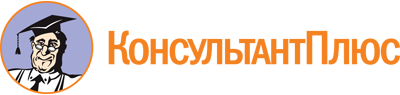 Распоряжение Губернатора Томской области от 12.12.2022 N 283-р
"О Координационном совете по взаимодействию с Общероссийским общественно-государственным движением детей и молодежи, его региональными, местными и первичными отделениями в Томской области"Документ предоставлен КонсультантПлюс

www.consultant.ru

Дата сохранения: 24.06.2023
 МазурВладимир Владимирович-Губернатор Томской области - председатель Координационного советаОгородоваЛюдмила Михайловна-заместитель Губернатора Томской области по научно-образовательному комплексу и цифровой трансформации - заместитель председателя Координационного советаРожковАнатолий Михайлович-заместитель Губернатора Томской области по внутренней политике и территориальному развитию - заместитель председателя Координационного советаАйбатовРаис Рамильевич-начальник Управления Федеральной службы войск национальной гвардии Российской Федерации по Томской области (по согласованию)АндреевАндрей Анатольевич-начальник Главного управления МЧС России по Томской области (по согласованию)ВолкПавел Леонидович-начальник Департамента по культуре Томской областиГрабцевичИрина Борисовна-начальник Департамента общего образования Томской областиКалинюкЮрий Владимирович-начальник Департамента профессионального образования Томской областиКончевскаяНина Анатольевна-руководитель общественной организации "Союз детских организаций Томской области "Чудо" (по согласованию)ЛаптевДемьян Сергеевич-начальник Управления Министерства внутренних дел Российской Федерации по Томской области (по согласованию)ЛоскутоваЛариса Анатольевна-Уполномоченный по правам ребенка в Томской области (по согласованию)МаксимовМаксим Викторович-начальник Департамента по молодежной политике, физической культуре и спорту Томской области - секретарь Координационного советаНасоновДмитрий Борисович-проректор по молодежной политике и воспитательной работе Томского государственного педагогического университетаНикитчукКсения Леонидовна-и.о. начальника Департамента науки и высшего образования Администрации Томской областиСухушинаЕлена Валерьевна-заместитель председателя Союза детских организаций Томской области "ЧУДО", координатор Российского движения школьников Томской области (по согласованию)ТрофимовОлег Григорьевич-начальник УФСБ России по Томской области (по согласованию)ФилимоновАлексей Евгеньевич-и.о. заместителя начальника Департамента - председателя комитета по молодежной политике Департамента по молодежной политике, физической культуре и спорту Томской областиШапареваМаргарита Анатольевна-начальник Департамента по вопросам семьи и детей Томской области